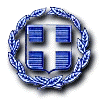 ΥΠΕΥΘΥΝΗ ΔΗΛΩΣΗ ΓΙΑ ΣΤΡΑΤΟΛΟΓΙΚΟΥΣ ΠΙΝΑΚΕΣΟ/Η  (πατέρας, μητέρα, κηδεμόνας) με Α.Δ.Τ : , που εκδόθηκε στο , γνωρίζοντας τις συνέπειες του Νόμου για ψευδή δήλωση ενώπιον Αρχής, δηλώνω ότι ο υιός μου:Επώνυμο:  Όνομα:  Όνομα πατέρα:  Όνομα μητέρας: Τόπος γέννησης:  Έτος γέννησης: Κατοικία: Οδός:  Αριθμός:  Τ.Κ: Τηλ.: Γραμματικές Γνώσεις (Τάξη από την οποία έχει προαχθεί):  Αριθμός Δελτίου Ταυτότητας:    Ημ. Έκδοσης: ΑΜΚΑ: είναι εγγεγραμμένος στο Μητρώο Αρρένων του Δήμου Ηρακλείου Αττικής.Τηλ. Επικοινωνίας: Email επικοινωνίας: Ηράκλειο Αττικής Ο/Η ΔΗΛΔΙΕΥΘΥΝΣΗ ΔΙΟΙΚΗΤΙΚΩΝ ΥΠΗΡΕΣΙΩΝΤΜΗΜΑ ΔΗΜΟΤΙΚΗΣ ΚΑΤΑΣΤΑΣΗΣ & ΛΗΞΙΑΡΧΕΙΟΥΤαχ. Δ/νση: Στ. Καραγιώργη 2 Ταχ. Κώδικας: 141 21 – Ηράκλειο Αττ.Τηλ: 213.2000. 130-229-128-268Fax: 213.2000.234Email: petsas@iraklio.grΗράκλειο Αττικής  